РОССИЙСКАЯ ФЕДЕРАЦИЯУПРАВЛЕНИЕ ОБРАЗОВАНИЯ, СПОРТА И ФИЗИЧЕСКОЙ КУЛЬТУРЫАДМИНИСТРАЦИИ г. ОРЛАМУНИЦИПАЛЬНОЕ  БЮДЖЕТНОЕ  ОБЩЕОБРАЗОВАТЕЛЬНОЕУЧРЕЖДЕНИЕ –  СРЕДНЯЯ ОБЩЕОБРАЗОВАТЕЛЬНАЯШКОЛА №30 г. ОРЛА302029, г. Орел, ул. Деповская, 6тел/факс: 55 – 38 – 26П Р И К А З   от 23.03.2023 года                                                                                                                                                                № 34/1 Об утверждении плана мероприятий  по введению и реализации обновленного  федерального государственного образовательногостандарта среднего общего образования в МБОУ-СОШ №30 г.Орла   В 	целях 	обеспечения 	эффективного 	введения обновленного федерального государственного образовательного стандарта среднего общего образования  в 2023-2024 учебном годуПРИКАЗЫВАЮ:1. Утвердить план мероприятий по введению и реализации обновленного  федерального государственного образовательного стандарта среднего общего образования в МБОУ-СОШ №30 г.Орла  в 2023-2024 учебном году.2. Контроль за выполнением приказа оставляю за собой. 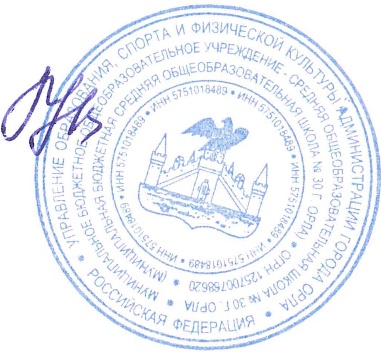 Директор   школы:                                                                                                         Е.В.Королькова                                                      № п/пЗадачиСрокиОтветственные исполнителиПоказатели реализацииОрганизационно-управленческое обеспечение введения и реализации обновленного ФГОС СОООрганизационно-управленческое обеспечение введения и реализации обновленного ФГОС СОООрганизационно-управленческое обеспечение введения и реализации обновленного ФГОС СОООрганизационно-управленческое обеспечение введения и реализации обновленного ФГОС СОООрганизационно-управленческое обеспечение введения и реализации обновленного ФГОС СОО1.1Назначение школьного координатора по введению и реализации обновленного федерального государственного образовательного стандарта среднего общего образования (далее – ФГОС СОО)Март2023 года Директор школыНазначен школьный координатор по введению и реализации обновленного ФГОС СОО.1.2Разработка и издание приказа 
о создании рабочей группы по введению и реализации обновленного ФГОС СОО в общеобразовательной организацииМарт 2023 года Директор школыОпределен состав рабочей группы по введению 
и реализации обновленного ФГОС СОО 1.3Контроль за разработкой плана работы 
по введению и реализации обновленного ФГОС СООМарт2023 года Директор школыРазместили план работы 
по введению и реализации обновленного ФГОС СОО на официальном сайте общеобразовательной организации в сети «Интернет»1.4Формирование системы мониторинга готовности каждого учителя 
к реализации обновленного ФГОС СОО (пройдены курсы повышения квалификации, утверждены рабочие программы, в календарно-тематическое планирование встроены задания по формированию функциональной грамотности, в педагогическую деятельность включены федеральные онлайн-конструкторы рабочих программ, электронные конспекты уроков, соответствующие требованиям обновленного ФГОС СОО)Апрель-август 2023 годаДиректор школы,администрацияСинхронизированы процессы введения и реализации обновленного ФГОС СОО на уровне школы1.5Определение списка учебников, учебных пособий, информационно-цифровых ресурсов, используемых 
в образовательном процессе 
и соответствующих требованиям обновленного ФГОС СОО, обеспечена доступность использования информационно-методических ресурсов для участников образовательных отношений Март 2023Директор школы, библиотекарьПротокол1.6Разработка плана финансово-хозяйственной деятельности с внесением необходимых расходов на введение ФГОС СООМарт 2023Директор школы, администрацияПлан ФХД1.7Приведение  материально-технических условий ОУ  в соответствие с требованиями ФГОС СОО Март-август 2023Директор школы, администрацияПриказНормативное обеспечение введения и реализации обновленного ФГОС СООНормативное обеспечение введения и реализации обновленного ФГОС СООНормативное обеспечение введения и реализации обновленного ФГОС СООНормативное обеспечение введения и реализации обновленного ФГОС СООНормативное обеспечение введения и реализации обновленного ФГОС СОО2.1Разработка и утверждение школьного плана-графика («дорожной карты») мероприятий 
по введению и реализации обновленного ФГОС СОО 
Март2023 годаДиректор школы, администрация Приказ, «дорожная карта»  2.2Разработка и утверждение плана работы общеобразовательной организации 
по введению и реализации обновленного ФГОС СООМарт 2023 годаДиректор школы, администрация  План работы, приказ2.3Приведение нормативной базы (локальных актов) общеобразовательной организации в соответствие требованиям обновленного ФГОС СОО, внесение необходимых измененийМарт-август 
2023 годаДиректор школы, администрация  Локальные акты, приказы2.4Определение дефицитов при создании условий реализации обновленного ФГОС СОО в соответствии 
с требованиями к материально-техническому обеспечению образовательной деятельности
и способов их ликвидацииМарт-май2023 годаДиректор школы, администрация Приказ2.5Обеспечение кадровых, финансовых, материально-технических и иных условий реализации основной образовательной программы среднего общего образования, соответствующей требованиями обновленного ФГОС СОО Март-август 2023 годаДиректор школы, администрация  Приказ2.6Разработка основной образовательной программы среднего общего образованияЯнварь-июнь 2023Заместитель директора по УВР; педагоги школы;  члены рабочей группы.Основная образовательная программа СОО2.7Разработка учебного плана в соответствии с количеством учебных часов, отведенных на преподавание учебных предметов ФГОС среднего общего образованияЯнварь-июнь 2023Заместитель директора по УВР; педагоги школы;  члены рабочей группы.Учебный план2.8Разработка  рабочих программ по предметам среднего общего образованияЯнварь-август 2023Заместитель директора по УВР; педагоги школы;  члены рабочей группы.Рабочие программы2.9Внесение изменений в  должностные инструкции работников ОУ в соответствие с  требованиями ФГОС СООМарт 2023Директор школыПриказIII. Методическое обеспечение введения и реализации обновленного ФГОС СООIII. Методическое обеспечение введения и реализации обновленного ФГОС СООIII. Методическое обеспечение введения и реализации обновленного ФГОС СООIII. Методическое обеспечение введения и реализации обновленного ФГОС СООIII. Методическое обеспечение введения и реализации обновленного ФГОС СОО3.1Активизация школьной методической службы с учетом введения обновленного ФГОС СООМарт-август 2023  Руководитель ШМО, администрация План работы ШМО.3.2Проведение педагогических советов и заседаний ШМО по актуальным вопросам введения и реализации обновленного ФГОС СОО  Март
2023 года – август 
2024 годаРуководитель ШМО, администрация  План работы школы3.3Разработка плана внутришкольных методических мероприятий 
с ориентацией на рассмотрение 
и методическую помощь педагогическим работникам в вопросах реализации обновленного ФГОС СОО, сформированы методические группы 
по всем направлениям функциональной грамотностиМарт-май2023 годаРуководитель ШМО, администрация  План работы школы3.4Обновление учебно-методической документации с учетом введения обновленного ФГОС СОО Май-август 2023 года Администрация Приказ3.5Организация включения 
в педагогическую деятельность учителя федеральных онлайн-конструкторов, электронных конспектов уроков по всем учебным предметам, соответствующих требованиям обновленного ФГОС СОО Март-август 
2023 годаАдминистрация  Методические рекомендации3.6Обеспечение использования учителями методических пособий по учебным предметамИюнь-декабрь 2023 годаАдминистрация  Методические рекомендации3.7Организация системной работы 
по формированию функциональной грамотностиМарт-декабрь 2023  АдминистрацияГодовой план работы школы3.8Разработка плана психолого-педагогического сопровождения обучающихся на уровне СОО .Март-август 
2023 годаПедагог-психологГодовой план работы педагога-психологаIV. Кадровое обеспечение введения и реализации обновленного ФГОС СООIV. Кадровое обеспечение введения и реализации обновленного ФГОС СООIV. Кадровое обеспечение введения и реализации обновленного ФГОС СООIV. Кадровое обеспечение введения и реализации обновленного ФГОС СООIV. Кадровое обеспечение введения и реализации обновленного ФГОС СОО4.1 Формирование списка учителей, рекомендованных к участию в реализации ФГОС СОО в 2023-2024 учебном  годуМарт-апрель 2023 годаДиректор школы, администрация  Список4.2  Диагностика образовательных потребностей и профессиональных затруднений Январь-декабрь 2023Директор школы, администрация Диагностические листы4.3Разработка и реализация плана-графика курсовой подготовки   педагоговМарт-август2023 года  Зам.директора по УВРРазработан и реализован план-график курсовой подготовки педагогических работников, реализующих ООП СООV. Информационное обеспечение введения и реализации обновленного ФГОС СООV. Информационное обеспечение введения и реализации обновленного ФГОС СООV. Информационное обеспечение введения и реализации обновленного ФГОС СООV. Информационное обеспечение введения и реализации обновленного ФГОС СООV. Информационное обеспечение введения и реализации обновленного ФГОС СОО5.1Проведение классных родительских собраний в 10-11 классах 
с информацией об обучении 
по обновленному ФГОС СОО Апрель-май 2023 годаДиректор школы  Протоколы родительских собраний.5.2Информирование родительской общественности о переходе на обучение по обновленному ФГОС СОО, размещение на сайтах общеобразовательных организаций информационных материаловЯнварь 
2023 года – август 
2024 годаАдминистрацияВ сети «Интернет» размещены общедоступные материалы для участников образовательных отношений 5.3Проведение экспертизы основной образовательной программы СООАвгуст 2023Директор школы, администрацияПриказ5.4Создание информационной базы, дающей возможность учителям преодолевать профессиональные дефициты, появляющиеся в процессе реализации ФГОС СОО.В течение годаАдминистрацияЭлектронные ресурсы